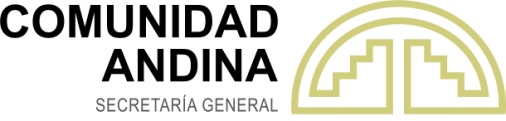 PERÍODO CIENTO CUARENTA Y SEIS DE SESIONES EXTRAORDINARIAS DE LA COMISIÓN18 DE DICIEMBRE DE 2018LIMA - PERUDECISIÓN 835    Prórroga de plazo de la Decisión 820LA COMISIÓN DE LA COMUNIDAD ANDINA,VISTOS: La Decisión 820 sobre la prórroga del plazo de la Decisión 803;CONSIDERANDO: Que, la Decisión 820 extendió hasta el 31 de diciembre de 2018, como plazo máximo para que Bolivia presente a la Comisión para su consideración los proyectos de Decisión de los sectores que podrán ser objeto de trato preferencial que regirá para el comercio de servicios entre Bolivia y los demás Países Miembros.Que, Bolivia solicita prorrogar el plazo señalado en el párrafo anterior;DECIDE:Artículo Único.- Extender hasta el 31 de marzo de 2019, el plazo para que Bolivia  presente a la Comisión para su consideración los proyectos de Decisión de los sectores que podrán ser objeto de trato preferencial que regirá para el comercio de servicios entre Bolivia y los demás Países Miembros.La presente Decisión entrará en vigencia a partir de su fecha de publicación en la Gaceta Oficial del Acuerdo de Cartagena.Dada en la ciudad de Lima, Perú, a los dieciocho días del mes de diciembre del año dos mil dieciocho.